NOTA TÉCNICA no 01/2019-VPPCBAssunto: Validação de testes diagnósticos para controle da esquistossomose no BrasilOrigem: FioSchisto/PlDE (VPPCB)Nota técnica orientando o Ministério da Saúde a utilizar, na vigilância e controle da esquistossomose, apenas testes diagnósticos previamente validados no Brasil1. IntroduçãoCONSIDERANDO as Portarias 201/2007-PR, 593/2009-PR, 711/2011-PR e 1104/2014-PR sobre o Programa Integrado de Esquistossomose (PIDE), bem como as Portarias 695/2016-PR e 1240/2018-PR sobre o Programa de Pesquisa Translacional de Esquistossomose (FioSchisto PIDE), que integra os pesquisadores da Fiocruz com o objetivo de aprimorar o conhecimento sobre esquistossomose tendo em vista seu controle;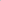 CONSIDERANDO que o Brasil é signatário de sucessivas Resoluções da Assembleia Mundial da Saúde (WHA54.19, WHA65.21), da Organização Mundial da Saúde (London Declaration on NTD, NTD Summit 2015 e NTD Summit 2017) e da Organização Pan-Americana de Saúde (CD49.R19, CD55.R9) sobre o controle e a eliminação da esquistossomose e outras doenças infecciosas da pobreza;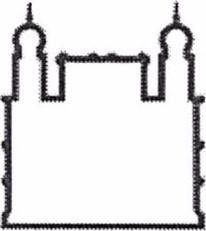 CONSIDERANDO que as atuais Diretrizes Técnicas de Vigilância da Esquistossomose do Ministério da Saúde visam principalmente à redução do número de casos a níveis aceitáveis (< 5% da população) nas áreas endêmicas e à interrupção da transmissão (ausência de casos) nas áreas de baixa endemicidade;CONSIDERANDO que aquelas Diretrizes estabelecem como principal medida para controle da morbidade da esquistossomose a identificação precoce e tratamento dos portadores da infecção, o que envolve a detecção de casos por busca ativa em pelo menos 80% da população sob risco nas áreas de baixa prevalência de infecção;CONSIDERANDO que os testes diagnósticos qualitativos da esquistossomose recomendados pele Ministério da Saúde não são adequados para intervenção comunitária em áreas endêmicas, onde é necessário verificar a carga parasitária dos indivíduos (Hawkins et al. 2016; Silva-Moraes et al. 2019); eCONSIDERANDO que a seleção de testes diagnósticos depende de sua validação sob condições reais de uso (Kosack et al. 2017), além de seu registro pelas autoridades regulatórias:	-	- 	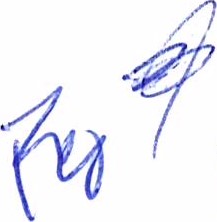 O Programa de Pesquisa Translacional de Esquistossomose (Fio-Schisto/PlDE) ORIENTA o Ministério da Saúde a utilizar na vigilância e controle da esquistossomose apenas testes diagnósticos validados para as condições de uso no Brasil e, para tal, RECOMENDA a observância dos pontos levantados na Análise Técnica a seguir.Análise TécnicaDeve ser realizado estudo multicêntrico com populações em áreas de baixa e média/alta endemicidade, bem como em área indene, conforme categorização das Diretrizes Técnicas do Ministério da Saúde.A amostragem das populações-alvo deve propiciar poder estatístico e nível de significância adequados para avaliação do desempenho do teste proposto, usando métodos diretos exaustivos como diagnóstico de referência (Bujang & Adnan 2016).O estudo deve ser relatado de acordo com o Standards for Reporting Studies of Diagnostic Accuracy(STARD), incluindo resultados e análises das seguintes estimativas de desempenho .com os respectivos intervalos de confiança de 95%): sensibilidade, especificidade, valor preditivo positivo (VPP), valor preditivo negativo (VPN) e curva ROC (Receiver Operating Characteristics). Deve ser incluída também Análise de Classes Latentes dos resultados7Devem ser disponibilizados os dados dos participantes individuais (IPD - sigla em inglês) obtidos no estudo para inclusão em uma plataforma apropriada de compartilhamento de dados de pesquisa, conforme recomendação da OMS e da Fiocruz. A consolidação e padronização de IPDs em uma plataforma de dados sobre esquistossomose (p. ex: Infectious Diseases Data Observatory - IDDO) contribuirá para a realização de estudos meta-analíticos colaborativos com maior qualidade de evidência para preencher as lacunas no conhecimento e com maior poder de recomendação para aperfeiçoar as diretrizes de controle e eliminação da doença, de acordo com o Sistema GRADE, recomendado pelo Ministério da Saúde na elaboração de pareceres técnico-científicos.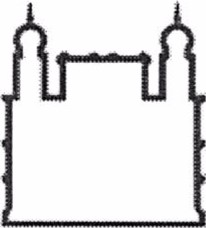 A validação deve ser apreciada por um Comitê Técnico Assessor do Ministério da Saúde, constituído por representantes de órgãos do Sistema Único de Saúde (SUS), de organizações científicas e de saúde pública, bem como por especialistas no assunto.	- 	—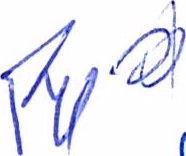 3. ConclusãoTestes diagnósticos para uso pelo Ministério da Saúde visando o controle e a eliminação da esquistossomose no Brasil devem ser previamente validados. Para tal, recomenda-se a realização de estudo multicêntrico em áreas com diferentes níveis de endemicidade, seleção adequada da amostra, uso de testes diretos altamente sensíveis e específicos como referência, descrição detalhada e análise apropriada dos resultados, bem como disponibilização dos dados individuais em plataforma credenciada; a proposta deve ser apreciada por um Comitê Técnico Assessor instituído pelo Ministério da SaúdeRio de Janeiro, 09 de setembro de 2019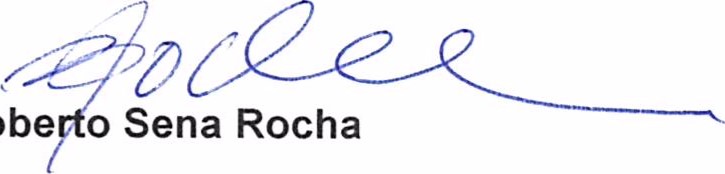 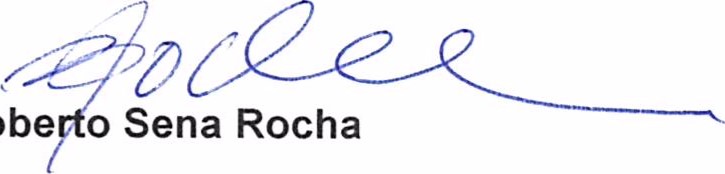 Coordenador do Programa de Pesquisa Translacional em Esquistossomose - FIOSCHISTO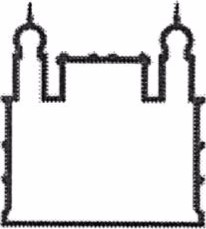 Vice-Presidente de P quisas e Colegões Biológicas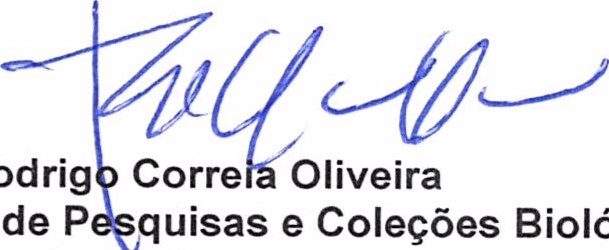 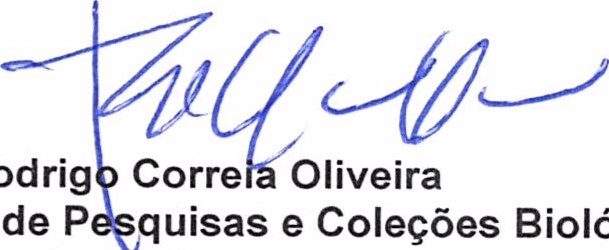 Fundação Oswaldo Cruz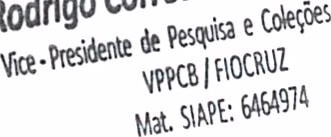 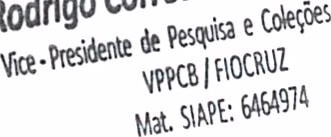 De acordo, encaminhe-se para as providências necessárias,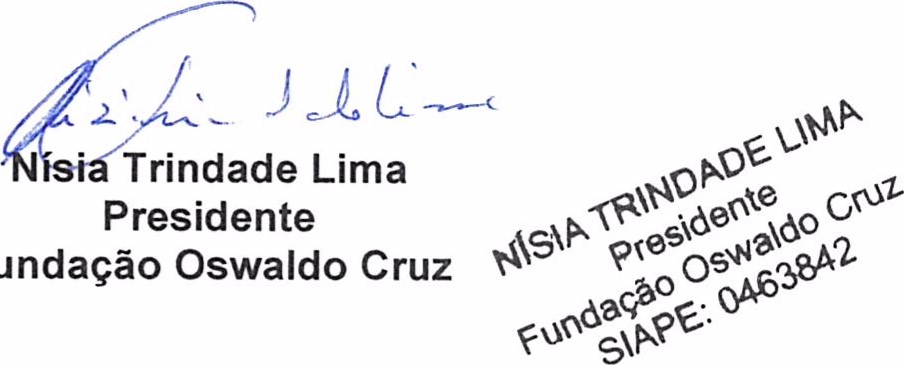 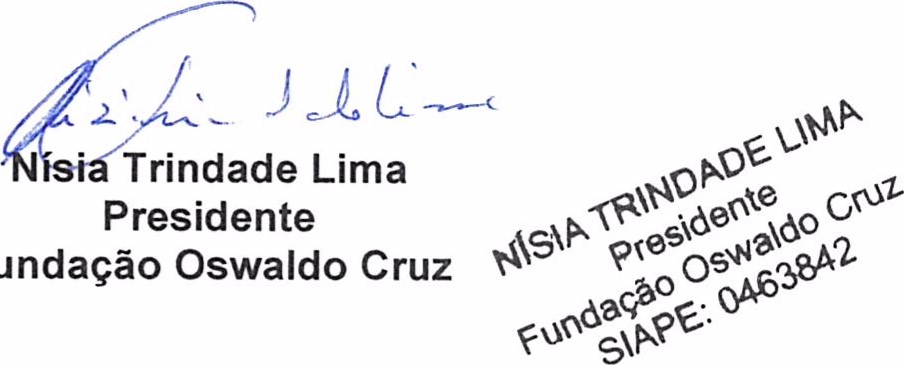 	- 	—